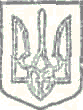 NATIONAL ACADEMY OF SCIENCES OF UKRAINEРОБОЧА ПРОГРАМАAPPLICATION FORM1.Країна відрядженняCountry to be visited 2.П.і.б. (як в зак. паспорті)
Name and surname3.Дата народження (Р/М/Д)Паспортні дані (номер, дата видачі/дійсний до)Date of birth (Y/M/D)Passport (number, date of issue/expiry)4.СтатьSex5.Контактна інформація (ел.пошта/тел.(моб.))Contact information (e-mail/tel.(GSM))6.Місце роботи(назва установи/адреса/тел./факс)Place of work (name/address/tel./fax.)7.Посада/сфера наукової спеціалізаціїPosition/field of scientific specialization8.Наукові звання (вкл. з роками)University degrees (incl. years) 9.Наукові публікації (макс. 6)Scientific publications (max. 6)10.Знання мовKnowledge of languages11.Мета відрядженняPurpose of visit12.Детальна програма робітDescription of subject to be studied13.Назви установ (інститутів/ лабораторій) та контакти осіб котрих планується відвідатиNames of institutions (institutes/laboratories) and contact details of people to be visited14.Дати візиту та термін перебуванняDates and duration of stayПідписSignature